Veckobrev, vecka 21Allmän informationEtt stort tack till er alla för en väldigt trevlig vårfest!AvslutningOnsdagen den 8/6 kl. 17.30 är det skolavslutning. Skolans elever samt de barn från förskolan som vill samlas klockan 17.15 på kyrkans parkering. Vi tågar sedan till skolgården där ni andra väntar.Alla elever i skolan slutar 13.30 denna dag och skolskjuts går istället hem 13.30.SkolskjutsNu är upphandlingen angående vår skolskjuts klar. Det blir Hällestadsbuss som kommer att köra vår skolskjuts från höstterminen. Ni som sökt och fått beviljad skolskjuts för nästa läsår kommer att bli kontaktade innan nästa termin. Kontaktuppgifter kommer att finnas på hemsidan. MajblommorBodil (ansvarig för elevernas majblommeförsäljning) hälsar att försäljningen gått jättebra och barnen varit så duktiga. De har tillsammans sålt för 10030 kr vilket inbringade 1003 kr till klasskassan. UnikumNu har ni som lämnat in era uppgifter för att registrera er i Unikum fått ett mail med inloggningsuppgifter. Vi lärare dokumenterar just nu för fullt så era elevers måluppfyllelse uppdateras kontinuerligt. Har du som vårdnadshavare till elever i skolan (även elever i blivande förskoleklass inför nästa år) inte lämnat in dina uppgifter uppmanar vi dig att göra detta så att du kan gå in och titta på ditt barns bedömning. Vi kommer att skicka ut elevernas omdömen precis som vanligt under nästa vecka. Elever i årskurs 6 får sitt betyg på avslutningen. FörskolaDenna vecka har barnen spenderat mycket tid utomhus då vi haft så härligt väder. Vi har gått promenader i skogen, lekt på gården och tagit med ritpapper och pennor ut. Eleverna har hälsat på och lekt tillsammans med barnen på förskolans gård. I onsdags hade vi vattenkrig med vattenpistoler och hinkar. Alla barn var med, till och med fröknarna blev dyngsura. Poolen är nu framtagen samt vattenspridare (naturligtvis sker dessa aktiviteter under noggrann övervakning av oss vuxna). Vi har även under veckan övat på våra sånger till skolavslutningen nästa vecka. Påminnelse! Nu kan det vara bra att ert/era barn har badkläder samt handduk på sin hylla. Det vore även bra om ni vårdnadshavare smörjer ert/era barn på morgonen med solskyddsfaktor innan ni kommer till förskolan, och så får vi i personalen underhålla vid behov under dagen. SkolaDenna vecka har inneburit mycket övning på sånger och dans inför skolavslutningen. I tisdags eftermiddag hade vi vattenkrig, blött och roligt! I torsdags var bokbussen här. Fredagen avslutades med en konsert av våra elever som spelar trumpet, kornett eller trombon i Kulturskolan samt brännboll (med glass och vattenmelonpaus).Stort tack till vår praoelev Hanna för de två veckor hon har varit hos oss.Idrott F-2 har haft bollträning. Som uppvärmning lekte vi banankull. Vi övade sedan på att slå bredsida, kasta inkast, väggpass och att skjuta. 3-6 har haft konstafett och skidskyttestafett.Nästa vecka utgår måndagens idrottslektion (nationaldagen) och på tisdag behöver eleverna inte ha ombyte med sig då vi ska spela bland annat kubb och boccia.Frita Under denna vecka har vi varit utomhus mycket. Vi har bland annat haft vattenkrig tillsammans med de äldre skoleleverna och lärarna. En dag spenderades i skogen med olika lekar. Även lite pyssel har hunnits med. Trevlig helg!Anna, Pelle, Sussie, Iréne, Åsa, Anne-Helene, Erika, Nina, Nicklas, Johanna och Kristin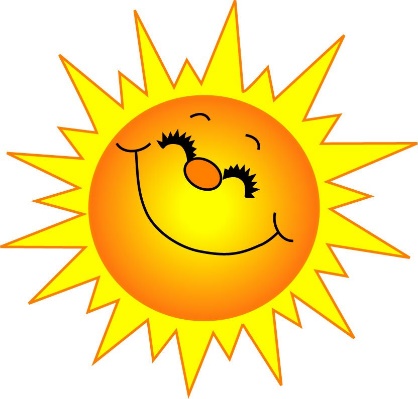 